Aprobat la şedinţa catedrei Filologie Germanică    	Aprobat la ședința Consiliului                Aprobat la ședința Comisiei pentru						Facultăţii Drept 			       Asigurarea Calităţiiproces-verbal nr. 1 din 1 septembrie 2022  	           proces-verbal nr. 1 din 1 septembrie 2022	   proces-verbal nr. 1 din 1 septembrie 2022Şef catedră Stoianova Inga, dr., conf.univ.     Decan Mărgineanu Lilia, dr., conf.univ.          Președinte Baltag Dumitru, dr.hab., prof.univ. 	_____________________________    	________________________________	__________________________________Ministerul Educaţiei și Cercetării al Republicii Moldova / Ministry of Education and Research of the Republic of MoldovaUniversitatea Liberă Internaţională din Moldova / Free International University of MoldovaFacultatea de Litere / Faculty of LettersCatedra Filologie Germanică / Chair of Germanic PhilologyCurriculum / Course syllabus Limba Străină Aplicată II “Lexic terminologic specializat” (engleza)Applied foreign Language II “Specialized terminology and lexicon” (english)Autori/authors: Stoianova Inga, dr., conf.univ.   Chișinău, 2022Date despre unitatea de curs:Denumirea disciplinei:	Limba Străină Aplicată I (Noţiuni generale de lexic specializat) (engleza)Descrierea şi scopul disciplinii:Disciplina Engleza în Drept  I reprezintă o disciplină cu caracter general care are drept scop formarea abilităţilor şi cunoştinţelor de bază pe cele patru aspecte de studiere a limbii engleze: producere orală; producere scrisă; comprehensiune globală şi audiere. Disciplina se axează pe următoarele aspecte-module practice: predarea-învîţarea textelor de specialitate în domeniul juridic; predarea-învăţarea vocabularului şi a terminologiei de bază; predarea-învăţarea competenţelor de scriere; predarea-învăţarea gramaticii necesare pentru a însuşi aspectele enumărate mai sus. În cadrul disciplinii Engleza în Drept I vor fi utilizate metode clasice şi interactive de predare a cursului, care se vor utiliza pe aspectul teoretic urmat de aspectul practic ce vizează însuşirea şi fixarea materialului.  Finalităţi de studii Bibliografie obligatorie:Ursul N.; Dimo O. A Guide to Legal English. Chisinau: ULIM, 2010. 94 p. ISBN 978-9975-101-31-8Basirov O.; Parhomenco L.; Veretina-chiriac I. Legal English a Coursebook for Law Students. Chisinau: CEP USM 2012. 144 p. ISBN 978-9975-71-272-9Комаровская С. Английский для юристов. Justice and the Law in Britain. Москва: Университет Книжный дом, 2000. 352 c. ISBN 5-8013-0063-5Caterov S.; Chiriac V.; Avram E.; English for Political Studies. Chisinau:  ISPRI 2006. 152 p. ISBN 978-9975-9805-9-3Podoliuc T. Texts for Specialized Translation (Part I). Chisinau: ULIM 2008.93 p. ISBN 978-9975-934-43-5Podoliuc T. Texts for Specialized Translation (Part II). Chisinau: ULIM 2008.86 p. ISBN 978-9975-934-43-5Bibliografie suplimentară:Rychard C.Wydick. Plain English for Lawyers. Carolinan Academic Press 2005. 152 p. ISBN 978-1-59460-151-4Arno R. Lodder.; Oskamp A. Information Technology and lawyers: Advanced technology in the legal domain, from challenges to daily routine. Springer 2006. 204 p. ISBN 1402041454.Fraddosio M. English for Lawyers AnnoEdizzione 2013. 224 p. ISBN 978-88-244-373-2-5.Goldstein T.; Lieberman K. The Lawyer’s Guide to Writing Well. University of California Press 2002. 287 p. ISBN 978-05-202-347-3Link-uri utile: http://en.wikipedia.org/wiki/Law (accesat la 10.05.2013)http://en.wikipedia.org/wiki/Governments (accesat la 10.05.2013)http://www.bbc.co.uk/news/ (accesat la 18.05.2013)http://www.onestopenglish.com/(accesa la 19.05.2013)http://edition.cnn.com/ (accesat la 04.06.2013)Metode de predare şi învăţare: Pentru obţinerea finalităţilor de studiu vor fi folosite următoarele metode de predare/învăţare informative şi activ-participative: a) metoda clasică (tradiţională) de transmitere şi dobândire a cunoştinţelor – expunere, problematizare, demonstraţie, conversaţie, exerciţiul, etc., b) metode moderne – metoda proiectului, studiului de caz, metoda de simulare etc. c) metoda interactivă în grup – jocul cu rolul, brainstorming, discuţii şi dezbateri; d) metoda de studiu individual (lectura, documentarea, reflecţia personală, observarea sistematică, experimentul); e) metoda de consiliere şi orientare etc.Sarcini pentru evaluare Structura unităţii de curs Stoianova Inga, dr., conf.univ.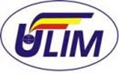 C.L.RO curriculum la unitatea de curs ”Limba străină aplicată i (lexic terminologic specializat) (engleza)”G.02.O.010 - studii cu frecvențăG.02.O.009 - studii cu frecvență redusă RED.:05C.L.RO curriculum la unitatea de curs ”Limba străină aplicată i (lexic terminologic specializat) (engleza)”G.02.O.010 - studii cu frecvențăG.02.O.009 - studii cu frecvență redusă DATA:01.09.2022C.L.RO curriculum la unitatea de curs ”Limba străină aplicată i (lexic terminologic specializat) (engleza)”G.02.O.010 - studii cu frecvențăG.02.O.009 - studii cu frecvență redusă pAG.  1/8pAG.  1/8Autorii programei: Stoianova Inga, dr., conf.univ.Titulari ai cursului: Stoianova Inga, dr., conf.univ.Email: Codul cursului: G.02.O.010 - studii cu frecvențăG.02.O.009 - studii cu frecvență redusă  Categoria formativă a cursului: (F-fundamentală, G-generală, S-de specialitate, U-socio-umanistică, M-de orientare către masterat) GCategorie de opţionalitate a cursului:(O- obligatorie, A- opţională, L- liberă alegere) OCredite ECTS: 4Specialitatea: Drept Ciclul: LicenţăAnul de studii:I / ISemestrul: II / IINumărul total de ore: 120Numărul de ore de contact:cu frecvenţă / cu frecvenţă redusă 60 / 20Din ele:prelegeri:                 seminarii:              60 / 20Numărul de ore pentru studiul individual pe disciplină 60 / 100Limba de predare: EnglezăDiscipline premergătoare: -Cod Finalităţi de studii din planul de studiuFinalităţi de studii specifice modululuiCompetenţe gnoseologice (de cunoaştere)Competenţe gnoseologice (de cunoaştere)1.1Să înţeleagă noţiunile și instituțiile fundamentale ale dreptului și să descrie geneza, constituirea şi dezvoltarea mecanismului apariţiei statului şi dreptului, precum şi a principalelor instituţii juridice la diferite popoare şi în diferite perioade.Cunoaşte regulile de citere1.1Să înţeleagă noţiunile și instituțiile fundamentale ale dreptului și să descrie geneza, constituirea şi dezvoltarea mecanismului apariţiei statului şi dreptului, precum şi a principalelor instituţii juridice la diferite popoare şi în diferite perioade.Recunoaşte sistemul fonetic1.1Să înţeleagă noţiunile și instituțiile fundamentale ale dreptului și să descrie geneza, constituirea şi dezvoltarea mecanismului apariţiei statului şi dreptului, precum şi a principalelor instituţii juridice la diferite popoare şi în diferite perioade.Cataloghează  regulile gramaticaleCompetenţe praxiologice (de aplicare în practică)Competenţe praxiologice (de aplicare în practică)2.1Să utilizeze în mod liber terminologia juridică profesională şi să se exprime cursiv şi concis și să aplice teoriile, principiile şi conceptele tehnologiilor informaţionale în procesul de studiere şi aplicare a normelor de drept.Poate să se exprime oral la nivel debutant (intermediar) în limba engleză2.1Să utilizeze în mod liber terminologia juridică profesională şi să se exprime cursiv şi concis și să aplice teoriile, principiile şi conceptele tehnologiilor informaţionale în procesul de studiere şi aplicare a normelor de drept.Poate să se exprime în scris la nivel debutant (intermediar) în limba engleză2.1Să utilizeze în mod liber terminologia juridică profesională şi să se exprime cursiv şi concis și să aplice teoriile, principiile şi conceptele tehnologiilor informaţionale în procesul de studiere şi aplicare a normelor de drept.Aplică cunoştinţele achiziţionate anterior pentru comunicarea multidimensionalăCompetenţe de cercetare (creare)Competenţe de cercetare (creare)3.1Să evalueze aspectele teoretice şi practice a aplicabilităţii instituţiilor şi ramurilor de drept în condiţiile proceselor integraţioniste contemporane, precum şi formele şi metodele ce asigură interdependenţa acestora şi să fie capabil să execute  responsabil sarcinile profesionale, în condiţii de autonomie restrânsă şi asistenţă calificată.Construiește discursul în funcție de situația geo-politică și relațiile bilaterale cu țara a cărei limbă e studiată3.1Să evalueze aspectele teoretice şi practice a aplicabilităţii instituţiilor şi ramurilor de drept în condiţiile proceselor integraţioniste contemporane, precum şi formele şi metodele ce asigură interdependenţa acestora şi să fie capabil să execute  responsabil sarcinile profesionale, în condiţii de autonomie restrânsă şi asistenţă calificată.Cîntărește bine afirmațiile sale pentru a trata discursul cu maximă diplomație3.1Să evalueze aspectele teoretice şi practice a aplicabilităţii instituţiilor şi ramurilor de drept în condiţiile proceselor integraţioniste contemporane, precum şi formele şi metodele ce asigură interdependenţa acestora şi să fie capabil să execute  responsabil sarcinile profesionale, în condiţii de autonomie restrânsă şi asistenţă calificată.Evaluează și sintetizează informația despra țara a cărei limbă este studiată pentru o maximă eficiență în cumunicarea cu un reprezentant din țara respectivă3.3Să aprecieze importanţa şi valoarea dreptului în general, a instituţiilor şi ramurilor de drept în special, în procesul de reglementare a relaţiilor socio-umane şi a societăţilor contemporane și să fie capabil de a se încadra într-un grup de lucru şi de a identifica priorităţile şi mecanismele de intervenţie întru realizarea sarcinilor propuse.Evaluează corect posibilitățile și gradul de responsabilitate în activitatea profesională 3.3Să aprecieze importanţa şi valoarea dreptului în general, a instituţiilor şi ramurilor de drept în special, în procesul de reglementare a relaţiilor socio-umane şi a societăţilor contemporane și să fie capabil de a se încadra într-un grup de lucru şi de a identifica priorităţile şi mecanismele de intervenţie întru realizarea sarcinilor propuse.Construiește strategii eficiente de interacțiune în echipă 3.3Să aprecieze importanţa şi valoarea dreptului în general, a instituţiilor şi ramurilor de drept în special, în procesul de reglementare a relaţiilor socio-umane şi a societăţilor contemporane și să fie capabil de a se încadra într-un grup de lucru şi de a identifica priorităţile şi mecanismele de intervenţie întru realizarea sarcinilor propuse.Evaluează corect locul său în sistemul ierarhic din mediul în care își desfășoara activitatea profesionalăNr./oTipul de sarciniPonderea (%) din nota finală2Rezultatul la testările curente și finale203Prezentarea lucrărilor individuale20 4Examen final  255Frecvenţa la ore56Contribuţia personală şi activismul la ore30Total 100Nr. d/oConţinutulRepartizarea orelor de contactRepartizarea orelor de contactRepartizarea orelor de contactSarcini la oreSarcini individualeNr. d/oConţinutulPSLSarcini la oreSarcini individuale1RO:JUDECATORII IN MAREA BRITANIEEN: JUDGES IN THE UNITED KIGDOM 2 predarea vocabularului noulecturarea și analiza structurală a textului exerciții de vocabularpregătirea materialelor necesare pentru tema respectiva2RO: CARE OAMENI POT FI MAGISTRATI?EN:WHAT KIND OF PEOPLE ARE MAGISTRATES?2predarea vocabularului noulecturarea și analiza structurală a textului exerciții de vocabularredarea textului Types of judges in the UK pregătirea materialelor adiționale la temă3RO: DREPTATEA CA PRINCIPIUL FUNDAMENTAL A PLEDUARIEI EN:TRUTH AS THE FUNDAMENTAL PRINCIPLE OF THE JUDICIAL PLEADING2exerciții scrise activități în grupgramatică: Past Perfect Tensesexreciții scrise asupra vocabularului 4RO: CUM FILOSOFII MEDIEVALI DEFINEAU ADEVARUL?EN: HOW DID MEDIEVAL PHILOSOPHERS DEFINE TRUTH?2predarea vocabularului noulecturarea și analiza structurală a textului exerciții de vocabularredarea textului Aristotel’s way of thinkingpregătirea materialelor adiționale la temă5RO:RAMURILE DREPTULUIEN: BRANCHES OF LAW2exerciții scrise activități în grup gramatică: Active and Passive Voiceexreciții scrise asupra vocabularului6RO:CE INSEAMNA DREPT PRIVAT?EN: WHAT IS PRIVATE LAW?2predarea vocabularului noulecturarea și analiza structurală a textului exerciții de vocabularredarea textului What is private law? pregătirea materialelor adiționale la temă7RO:CE INSEAMNA DREPT PROCEDURAL?EN: WHAT IS PROCEDURAL LAW?2exerciții scrise activități în grup gramatică: Reported Speechexreciții scrise asupra vocabularului8RO: TIPURILE DREPTULUI. PENAL SI CIVILEN: KINDS OF LAW: CRIMINAL AND CIVIL2predarea vocabularului noulecturarea și analiza structurală a textului exerciții de vocabularredarea textului Kinds of law pregătirea materialelor adiționale la temă9RO: TIPURILE DREPTULUI. PENAL SI CIVILEN: KINDS OF LAW: CRIMINAL AND CIVIL2exerciții scrise activități în grup gramatică: Sequence of Tensesexreciții scrise asupra vocabularului10RO: TESTARE DE CONTROL NO.1EN:TEST-PAPER NO.12pregatirea pentru scrierea testării de control scrierea testării -----------------------11RO:CARE SUNT DIFERENTELE DE BAZA INTRE DREPTUL PENAL SI CIVIL?EN: WHAT ARE THE BASIC DIFFERENCES BETWEEN CRIMINAL AND CIVIL LAW?2predarea vocabularului noulecturarea și analiza structurală a textului exerciții de vocabularredarea textului Criminal and civil lawpregătirea materialelor adiționale la temă12RO: PROCEDURILE IN ACTIUNILE PENALE SI CIVILE
EN:PROCEDURES IN CRIMINAL AND CIVIL ACTIONS 2exerciții scrise activități în grup gramatică: Revision of grammar tenses exreciții scrise asupra vocabularului13RO: CRIMA.TIPURILE DE CRIMA.
EN: CRIME. TYPES OF CRIME 2exerciții de gramatică cumulativefixarea materialului lexicaldezbateri Prezentarea rapoartelor pe tipuri de legislatie in domeniul familiei14RO: PEDEAPSA SI PENALIZARI
EN:PUNISHMENT AND PENALTIES 2predarea vocabularului noulecturarea și analiza structurală a textului exerciții de vocabularredarea textului Punishment and penalties pregătirea materialelor adiționale la temă15RO: TIPURILE DE PEDEPSE PENTRU CRIME. PEDEAPSA CAPITALA.EN: TYPES OF PUNISHMENT FOR CRIMES.CAPITAL PUNISHMENT 2exerciții scrise activități în grup gramatică: Conditionalsexreciții scrise asupra vocabularului16RO: LEGEA FAMILIEIEN: FAMILY LAW 2exerciții de gramatică cumulativefixarea materialului lexical dezbateriPrezentarea rapoartelor pe tema „Legea familiei”17RO:CE INSEAMNA CASATORIA?EN: WHAT IS MARRIAGE?2predarea vocabularului noulecturarea și analiza structurală a textuluiexerciții de vocabularredarea textului What is marriage pregătirea materialelor adiționale la temă18RO:CE INSEAMNA CASATORIA?EN: WHAT IS MARRIAGE?2exerciții scrise activități în grup gramatică: Conditionalsexreciții scrise asupra vocabularului19RO: TESTARE DE CONTROL NO.2EN:TEST-PAPER NO. 22pregatirea pentru scrierea testării de control scrierea testării-------------------------20RO : CE INSEAMNA DIVORTUL INTRE CETATENI STRAINI ?EN : WHAT IS FOREIGN DIVORCE?2predarea vocabularului noulecturarea și analiza structurală a textului exerciții de vocabularredarea textului What is foreign divorce pregătirea materialelor adiționale la temă21RO: DREPUL DE AFACERIEN: BUSINESS LAW 2exerciții scrise activități în grup gramatică: The Infinitiveexreciții scrise asupra vocabularului22RO: PRIMA LEGEA COMMERCIALAEN: THE FIRST COMMERCIAL CODE 2predarea vocabularului noulecturarea și analiza structurală a textului exerciții de vocabularredarea textului The first commercial law pregătirea materialelor adiționale la temă23RO: PRIMA LEGEA COMMERCIALA
EN: THE FIRST COMMERCIAL CODE2exerciții scrise activități în grup gramatică:  Irregular verbs exreciții scrise asupra vocabularului24RO:DREPT INTERNATIONALEN:INTERNATIONAL LAW2exerciții de gramatică cumulativefixarea materialului lexical dezbaterigramatică: Present Simple TensePrezentarea rapoartelor pe tema „Legea internationala”25RO: DREPT INTERNATIONALEN:INTERNATIONAL LAW2predarea vocabularului noulecturarea și analiza structurală a textului exerciții de vocabularredarea textului International law pregătirea materialelor adiționale la temă26RO:EN: TYPES OF INTERNATIONAL LAW2exerciții scrise activități în grup gramatică: Revision of grammar tenses exreciții scrise asupra vocabularului27RO:CARE SUNT PRINCIPIILE FUNDAMENTALE ADOPTATE IN 1970 DE ONU.EN: WHAT ARE THE FUNDAMENTAL UN PRINCIPLES ADOPTED IN 1970?2predarea vocabularului noulecturarea și analiza structurală a textului exerciții de vocabularredarea textului Types of international law pregătirea materialelor adiționale la temă28RO:CONDITIILE JURIDICE
EN: LEGALESE
2exerciții scrise activități în grup gramatică: Past Participleexreciții scrise asupra vocabularului29RO:REVIZUIREAEN:REVISION2Revizuirea vocabularuluiRevizuirea informațiilor din texte Revizuirea gramaticiiPropuneri, sugestii Pregatirea pentru testarea finală (de examen)30RO:TESTAREA FINALAEN:FINAL (EXAMINATION) TEST-PAPER2pregatirea pentru scrierea testării de control scrierea testării---------------Total unitate de curs60 cu  fr./ 20 cu FR60 cu  fr./ 20 cu FR60 cu  fr./ 20 cu FR